					Ouagadougou, le 25 juillet 2019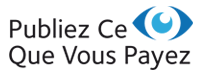 AMonsieur le Secrétaire Permanentde l’ITIEOUAGADOUGOUObjet : Liste des membres des représentantsde la société civile au sein du Comité de Pilotage de l’ITIEMadame le Secrétaire Permanent,Je viens par la présente vous communiquer la liste des représentants de la société civile au sein de du Comité de Pilotage de l’ITIE.Veuillez agréer, Madame le Secrétaire Permanent, l’hommage de mes respects.Président de la coalition Publiez ce que vous payez/Burkina FasoN° ordreNom et PrénomStructure d’appartenanceSexeObservation01HIEN JonasOrganisation pour le Renforcement des Capacités de Développement (ORCADE)MPorte – parole de la société civile02KABORE AgnèsCentre pour la Gouvernance Démocratique (CGD)F03ZOUNGRANA EtienneRéseau de Lutte anti-Corruption (REN-LAC)M04OUMSAORE/THIOMBIANO AnnonciataAssociation des Femmes du Secteur minier du Burkina Faso (AFEMIB)F05SILGA ParfaitAssociation des Journalistes du Burkina (AJB)M06PIOUPARE FrançoisePubliez ce que vous payez (PCQVP)F07TRAORE Baba HamidouCorporation nationale des Petits Exploitants miniers (CONAPEMM08SOME Zoubaviel DavidAssociation des Journalistes du Burkina (AJB)M